Resimler:   El yıkama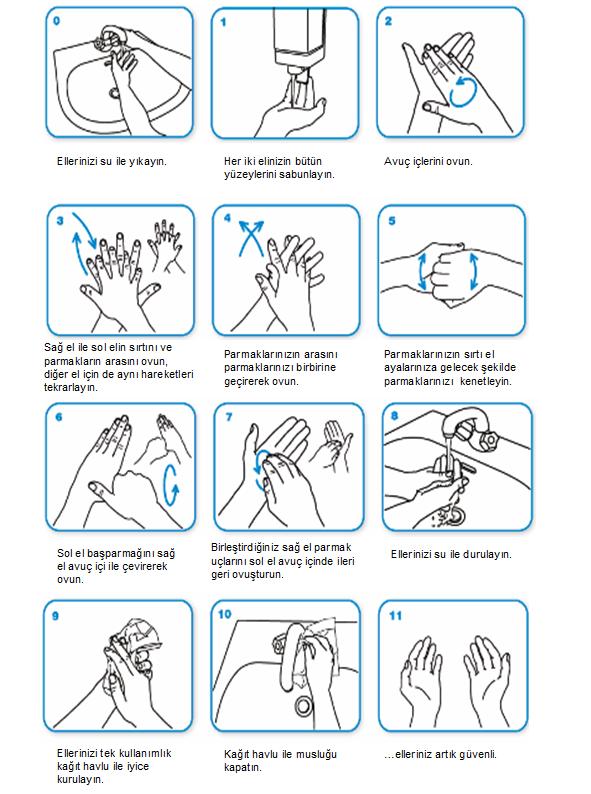 LAVMAN YAPABİLME BECERİSİAMAÇ: Lavman yapmanın basamaklarını sayabilmek ve lavman yapabilmekHEDEF:ÖĞRENME DÜZEYİ: 3ARAÇLAR: Uygun ortam, lavman seti , lavman solusyonu, tüp klempi, tedavi muşambası, sıvı sabun, lavman rezervuarı, suda eriyen yağlayıcı, sıcak su (37,5 °C- 40,5 °C), steril olmayan eldiven, tuvalet kağıdıDEĞERLENDİRME KRİTERLERİ:DEĞERLENDİRME KRİTERLERİ:Aşağıdaki puanlama sistemini kullanarak, tüm basamaklar doğru, sıralı ve duraksamadan yapılıp, tümünden tam not alana dek beceriyi yineleyiniz.Aşağıdaki puanlama sistemini kullanarak, tüm basamaklar doğru, sıralı ve duraksamadan yapılıp, tümünden tam not alana dek beceriyi yineleyiniz.0Geliştirilmesi gerekir: Basamağın hiç uygulanmaması; yanlış uygulanması ya da sırasında uygulanmaması1 Yeterli: Basamağın doğru olarak ve sırasında uygulanması; ancak eğiticinin yardımına gereksinim duyulması2Ustalaşmış: Basamağın duraksamadan ve eğiticinin yardımına gereksinim olmadan doğru olarak ve sırasında uygulanması KATILIMCININ Adı Soyadı:Sınıfı:Numarası:BASAMAKNOUYGULAMA BASAMAKLARIDEĞERLENDİRMEDEĞERLENDİRMEDEĞERLENDİRME1231Ellerin yıkanması2Hastanın yapılacak muayene konusunda bilgilendirilmesi3Uygun malzemelerin hazırlanması4Hastanın işlemi daha iyi tolere edebilmesi için mümkünse mesanesini boşaltması sağlanır.5Lavman seti kullanılıyorsa setin klempi kapalı konumda iken solüsyon torbanın içine doldurulur ve torba hastadan 60 cm yüksekte olacak şekilde serum askısına asılır.6Klemp açılarak setin içinin sıvı dolması sağlanır.7Torbanın yüksekliği kontrol edilir. Yetişkinlerde 45- 60 cm, çocuklarda 20- 40 cm, bebeklerde 15- 20 cm olmalıdır8Tüm malzemeler hasta odasına getirilir ve kolay ulaşılabilecek şekilde yerleştirilir. Sürgü hastaya yakın olmalıdır.9Yatak etrafına paravan ya da perde çekilir.10Eldiven ve önlük giyilir.11Hasta ayağa kalkamıyorsa hastanın altına sürgü yerleştirilir.12Koruyucu örtü yatağa serilir.13Hastaya sim’s ya da sol lateral pozisyon verilir. İşlem banyoda yapılacak ise hastanın öne doğru eğilmesi sağlanır.14Hastanın kalçalarının altına alt bezi yerleştirilir.15Hastanın üzeri anal bölge açıkta kalacak şekilde örtülür.16Rektal tüpün uç kısmına kayganlaştırıcı jel sürülür.17Aktif olmayan elle hastanın üste kalan kalçası yukarı kaldırılır ve anüs bölgesi değerlendirilir.18Gevşemeyi sağlamak için hastaya derin nefes alması söylenir19Enema ya da lavman setinin ucu dikkatli ve nazik bir şekilde rektum içine doğru ilerletilir20Enema kullanılıyorsa; enemanın gövdesi sıkılarak içindeki sıvı rektuma verilir. Ikınma ve basınç artışı tüpün çıkmasına yol açacağından işlem boyunca tüp elle tutulmalıdır.21Lavman seti ile sıvı veriliyorsa; setin klempi açılarak solüsyonun hava gitmeyecek şekilde yavaşça akması sağlanır.22İşlem süresince hasta ağrı, kramp, dispne yönünden gözlenir. Bu belirtiler varsa hastanın işlemi tolere etme durumuna göre bir süre beklenir, nefes alıp vermesi sağlanır ya da işlem sonlandırılır.23İstenen miktarda solüsyon verildikten sonra klemp kapatılır, rektal tüp geri çekilir.24Hasta sırtüstü yatırılır ve uygun süre bekledikten sonra sürgü verilir veya tuvalete götürülür.25Hastaya verilen sıvı miktarı kadar sıvının gelip gelmediği kontrol edilir, dışkının rengi, miktarı, kıvamı ve görünümü gözlenir26Boşaltım işlemi bittikten sonra anal bölgenin temizliği yapılır. Lavman seti kirli kutusuna atılır, kullanılan örtü ve gömlek kirli torbasına atılır.27Hastaya, hasta yakınlarına ve yardımcı sağlık personeline işlem ve takip ile ilgili bilgi verilmesi28Ellerin yıkanması29Bulguların kayıt altına alınması